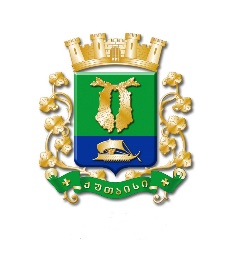 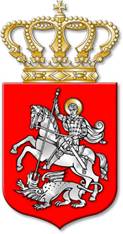 ს  ა  ქ  ა  რ  თ  ვ  ე  ლ  ოქალაქ  ქუთაისის  მუნიციპალიტეტის  საკრებულოგ  ა  ნ  კ  ა  რ  გ  უ  ლ  ე  ბ  ა№   414  ქალაქი  ქუთაისი		25		აგვისტო		2021  წელიქალაქ ქუთაისის მუნიციპალიტეტის საკუთრებაში არსებული უძრავიქონების, პირდაპირი განკარგვის წესით (სასყიდლით, პირობებით),იჯარის ფორმით, შეზღუდული პასუხისმგებლობის საზოგადოება„დანამასათვის“ სარგებლობაში გადაცემის თაობაზე, ქალაქ ქუთაისისმუნიციპალიტეტის მერისათვის თანხმობის მიცემის  შ ე ს ა ხ ე ბსაქართველოს ორგანული კანონის „ადგილობრივი თვითმმართველობის კოდექსი“ 54-ე მუხლის პირველი პუნქტის „დ“ ქვეპუნქტის „დ.დ“ ქვეპუნქტის, „მუნიციპალიტეტის ქონების პრივატიზების, სარგებლობისა და მართვის უფლებებით გადაცემის, საპრივატიზებო საფასურის, საწყისი საპრივატიზებო საფასურის, ქირის საფასურის, ქირის საწყისი საფასურის განსაზღვრის და ანგარიშსწორების წესების დამტკიცების შესახებ“ საქართველოს მთავრობის 2014 წლის 8 დეკემბრის №669 დადგენილების, „ქალაქ ქუთაისის მუნიციპალიტეტის ქონების პრივატიზების, სარგებლობისა და მართვის უფლებებით გადაცემის, საპრივატიზებო საფასურის, საწყისი საპრივატიზებო საფასურის, ქირის საფასურის, ქირის საწყისი საფასურის განსაზღვრისა და ანგარიშსწორების წესების დამტკიცების შესახებ“ ქალაქ ქუთაისის მუნიციპალიტეტის საკრებულოს 2015 წლის 9 იანვრის №65 დადგენილებისა და ქალაქ ქუთაისის მუნიციპალიტეტის მერის 2021 წლის 18 აგვისტოს №44-4421230194 წერილობითი მომართვის შესაბამისად:მუხლი 1. მიეცეს თანხმობა ქალაქ ქუთაისის მუნიციპალიტეტის მერს, იოსებ ხახალეიშვილს, შეზღუდული პასუხისმგებლობის საზოგადოება „დანამასათვის“ (საიდენტიფიკაციო კოდის №412675092) პირდაპირი განკარგვის წესით (სასყიდლით, პირობებით), იჯარის ფორმით, ქალაქ ქუთაისის მუნიციპალიტეტის საკუთრებაში არსებული ქონების, კერძოდ, ქალაქ ქუთაისში, ბუკიას ქუჩა №3-ის აღმოსავლეთით მდებარე სკვერის ნაწილზე (საჯარო რეესტრის ამონაწერის №03.01.24.281) განთავსებული მსუბუქი კონსტრუქციის 5 (ხუთი) წლის ვადით, სარგებლობაში გადაცემის თაობაზე.მუხლი 2. ქონების წლიური საიჯარო ქირა განისაზღვროს 1200 (ათას ორასი) ლარის ოდენობით (საჯარო სამართლის იურიდიული პირის „ლევან სამხარაულის სახელობის სასამართლო ეროვნული ბიუროს“ დასკვნა №5002178521; 08.04.2021 წელი).მუხლი 3. შეზღუდული პასუხისმგებლობის საზოგადოება „დანამამ“ (საიდენტიფიკაციო კოდის №412675092) უზრუნველყოს მსუბუქი კონსტრუქციის მიმდებარე ტერიტორიის კეთილმოწყობა ხელშეკრულების გაფორმებიდან ერთი წლის განმავლობაში და მოვლა-პატრონობა ხელშეკრულების მოქმედების ვადაში.მუხლი 4. ქალაქ ქუთაისის მუნიციპალიტეტის მერმა, იოსებ ხახალეიშვილმა, უზრუნველყოს იჯარის ხელშეკრულების მომზადება და გაფორმება საქართველოს კანონმდებლობით დადგენილი წესითა და ვადებით.მუხლი 5. კონტროლი განკარგულების შესრულებაზე განახორციელოს ქალაქ ქუთაისის მუნიციპალიტეტის საკრებულოს ეკონომიკის, ქონების მართვისა და საქალაქო მეურნეობის კომისიამ.მუხლი 6. განკარგულება შეიძლება გასაჩივრდეს, კანონით დადგენილი წესით, ქუთაისის საქალაქო სასამართლოში (ვ.კუპრაძის ქუჩა №11), მისი გაცნობიდან ერთი თვის ვადაში.მუხლი 7. განკარგულება ძალაში შევიდეს კანონით დადგენილი წესით.საკრებულოს  თავმჯდომარე			ირაკლი  შენგელია